УПРАВЛЕНИЕ ОБРАЗОВАНИЯАДМИНИСТРАЦИИ АЛЕКСЕЕВСКОГО ГОРОДСКОГО ОКРУГАПРИКАЗ «   24 »	апреля	2023 г.	№439О внесении изменений в приказуправления образования администрации Алексеевского городского округаот 27 февраля 2023 года №233В связи с актуализацией нормативно-правовых актов управления образования администрации Алексеевского городского округа по организации бесплатного питания обучающихся в период обучения с использованием дистанционных технологий и обучения на дому и в целях исполнения СанПиН 2.3/2.4.3590-20 «Санитарно-эпидемиологические требования к организации общественного питания населения» приказываю:Внести в приказ управления образования администрации Алексеевского городского округа от 27.02.2023 г. №233 «Об утверждении Порядка обеспечения продуктовыми наборами обучающихся в период обучения с использованием дистанционных образовательных технологий и бучения на дому» следующие изменения:в Порядок обеспечения общеобразовательных организаций бесплатным   питанием   в   виде   продуктовых   наборов   в   период обучения   с   использованием   дистанционных    образовательных технологий и обучения на дому, утвержденный пунктом 1 названного приказа:исключить абзац 4 пункта 4 Порядка;дополнить Порядок пунктами 7-10 следующего содержания:«7. Рекомендуемый состав среднесуточных наборов пищевых продуктов для выдачи родителям (законным представителя) обучающихся приведен в приложении №1 к настоящему Порядку.Продуктовый набор для непосредственной выдачи родителям (законным представителя) обучающихся ежемесячно утверждается руководителем образовательной организации.В случае привлечения предприятия общественного питания к организации питания детей в образовательной организации продуктовый набор для непосредственной выдачи родителям (законным представителям) обучающихся ежемесячно утверждается руководителем предприятия общественного питания и согласовывается с руководителем организации, в которой организуется питание детей.Наборы пищевых продуктов выдаются в общеобразовательных организациях родителям (законным представителям) при предоставлении документа, удостоверяющего личность родителя (законного представителя),по ведомости выдачи продуктовых наборов (приложение №2 к настоящему Порядку).Руководители общеобразовательных организаций несут персональную ответственность за соответствие выдаваемых родителям (законным представителям) обучающихся продуктовых наборов требованиям к среднесуточному набору пищевых продуктов, рассчитанным исходя из норм, установленных санитарно–эпидемиологическими правилами и нормами СанПиН 2.3/2.4.3590-20 «Санитарно- эпидемиологические требования к организации общественного питания населения», и в соответствии с основным меню общеобразовательной организации»;исключить приложение к Порядку;дополнить Порядок приложениями №1 и №2 (прилагаются). 2 .Контроль за исполнением приказа оставляю за собой.Приложение №1 к Порядку обеспечения обучающихся общеобразовательных организацийбесплатным питанием в виде продуктовых наборов в периодобучения с использованием дистанционных образовательных технологий и обучения на домуРекомендуемый состав среднесуточных наборов пищевых продуктов родителям (законным представителям) обучающихся в период обучения с использованием дистанционных образовательных технологий иобучения на дому в общеобразовательных организациях Алексеевского городского округа для приготовления горячего питания в домашнихусловиях в соответствии с основным меню (из расчета за 10 учебных дней)(согласовано с Управлением Федеральной службы по надзору в сфере защиты прав потребителей и благополучия человека по Белгородской области)Дополнительно, при наличии финансовых ресурсовРекомендуемый состав набора пищевых продуктов разработан на основе Приложения №7 Таблицы 2 «Среднесуточные наборы пищевой продукции для организации питания детей от 7 до 18 лет (в нетто) на 1 ребенка в сутки» к СанПиН 2.3/2.4.3590 – 20 для детей в возрасте 7-18 лет с учетом замен: продуктов животного происхождения - по показателю содержания белков; продукты растительного происхождения - по показателю содержания углеводов.Приложение №2 к Порядку обеспечения обучающихся общеобразовательных организацийбесплатным питанием в виде продуктовых наборов в периодобучения с использованием дистанционных образовательных технологий и обучения на домуВедомость выдачи продуктовых наборов обучающимся общеобразовательных организаций в период обучения с использованием дистанционных образовательных технологий и обучения на дому*Горячее питаниеНачальник управления образованияадминистрации Алексеевского городского округа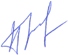 М.А. Погорелова№ п/пНаименование рекомендуемых продуктов питанияНорма выдачи (нетто)Норма выдачи (нетто)№ п/пНаименование рекомендуемых продуктов питанияОдноразово е питаниеДвухразовое питание1Консервы мясные (тушёнка) в потребительской упаковке промышленного изготовления0,4 кг0,8 кг2Мука	пшеничная,	крупы	(в	ассортименте), макаронные изделия в потребительской упаковке1 кг2 кг3Соки (в ассортименте) в потребительской упаковке промышленного производства1л1л4Фрукты (вежие0,5 кг1,85 кг5*Молоко сгущенное в потребительской упаковке промышленного изготовления, <370 гр0,37 кг0, 74 кг6Молоко (ультрапастеризованное с массовой долей жира не менее 3,2 % в индивидуальной асептической упаковке с трубочкой массой нетто до 200 мл; 1 л массовой долей жира не менее 2,5%)1л2л7*Масло растительное в потребительской упаковке промышленного изготовления0,5л0,5л8Овощи в том числе консервированные вассортименте (кукуруза, фасоль, зеленый горошек, икра кабачковая, огурцы, помидоры0,85 кг1,8 кг9Кондитерские изделия или сахар0,2 кг0,25 кг10*Чай, какао, кофейный напиток в потребительскойупаковке промышленного производства0,05 кг0,1 кг№ п/ пНаименование общеобразователь ной организацииФ.И.О.обучающегосяклассПериод, за который выданнабор(месяц)Количествоучебных дней, за	который выдан набор(дней)Цель использования набора (указать *)Ф.И.О.,получившего наборПодпись о получении набораДата получения